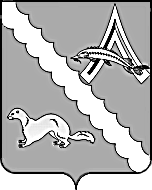 АДМИНИСТРАЦИЯ АЛЕКСАНДРОВСКОГО РАЙОНАТОМСКОЙ ОБЛАСТИПОСТАНОВЛЕНИЕВ соответствии с пунктом 2) части 4 статьи 19 Федерального закона от 05.04.2013 № 44-ФЗ «О контрактной системе в сфере закупок товаров, работ, услуг для обеспечения государственных и муниципальных нужд», постановлением Администрации Александровского района от 30.09.2016 № 1011«Об утверждении Требований к определению нормативных затрат на обеспечение функций органов местного самоуправления муниципального образования «Александровский район», в том числе подведомственных им казенных и бюджетных учреждений», ПОСТАНОВЛЯЮ:1.Утвердить Нормативы обеспечения функций Администрации Александровского района и ее органов, имеющих статус юридического лица, и подведомственных им казенных и бюджетных учреждений, согласно приложению к настоящему постановлению.2.Установить, что расчет затрат на обеспечение функций АдминистрацииАлександровского района и ее органов, имеющих статус юридического лица, и подведомственных им казенных и бюджетных учреждений осуществляется в пределах доведенных лимитов бюджетных обязательств. 2.Настоящее постановление вступает в силу с момента подписания и распространяется на правоотношения, возникшие 01.01.2016.3.Контроль за исполнением настоящего постановления возложить на первого заместителя Главы района Мумбера В.П.Глава Александровского района                                                          И.С. КрыловЛутфулина Е.Л.2-48-86Рассылка:Отдел экономики Администрации Александровского района;Финансовый отдел Администрации Александровского района;РОООтдел культуры, спорта и молодежной политикиПриложение к постановлению Администрации Александровского районаот 21.12.2016 № 1337Нормативыобеспечения функций Администрации Александровского района и ее органов, имеющих статус юридического лица, и подведомственных им казенных и бюджетных учреждений1.Нормативы, применяемые при определении нормативных затрат на приобретение рабочих станций, принтеров, многофункциональных устройств, копировальных аппаратов, планшетных компьютеров*Периодичность приобретения техники определяется максимальным сроком полезного использования и составляет пять лет.** Объем расходов, рассчитанный с применением нормативных затрат на приобретение техники может быть изменен по решению руководителя муниципального органа в пределах утвержденных на эти цели лимитов бюджетных обязательств по соответствующему коду классификации расходов бюджета.2. Нормативы, применяемые при определении нормативных затрат на приобретение средств подвижной связи*Периодичность приобретения средств связи определяется максимальным сроком полезного использования и составляет 5 лет.3.Нормативы, применяемые при определении нормативных затрат на приобретение услуг по сопровождению справочно-правовых систем, по сопровождению и приобретению иного программного обеспечения, простых (неисключительных) лицензий на использование программного обеспечения4.Нормативы, применяемые при определении нормативных затрат на приобретение оборудования по обеспечению безопасности информации, средств криптографической защиты информации, сертификатов электронных подписей (электронно-цифровых подписей)5. Нормативы, применяемые при определении нормативных затрат на приобретение магнитных и оптических носителей информацииСостав и количество магнитных и оптических носителей для учреждений могут отличаться от приведенных в зависимости от решаемых задач в рамках уставной деятельности. При этом закупка не указанных в настоящей таблице магнитных и оптических носителей осуществляется в пределах доведенных лимитов бюджетных обязательств на обеспечение функций учреждений.6.Нормативы, применяемые при определении нормативных затрат на приобретение материальных запасов для нужд гражданской обороны (на одного работника)Состав и количество материальных запасов для нужд гражданской обороны для учреждений могут отличаться от приведенных в зависимости от решаемых задач в рамках уставной деятельности. При этом закупка не указанных в настоящей таблице материальных запасов для нужд гражданской обороны осуществляется в пределах доведенных лимитов бюджетных обязательств на обеспечение функций учреждений.7.Нормативы, применяемые при определении нормативных затрат наприобретение запасных частей для транспортных средств8. Нормативы, применяемые при определении нормативных затрат на приобретение служебного легкового автотранспорта9. Нормативы, применяемые при определении нормативных затрат на приобретение мебели10. Нормативы, применяемые при определении нормативных затрат на приобретение канцелярских принадлежностей на одного сотрудника11. Нормативы, применяемые при определении нормативных затрат на приобретение хозяйственных товаров и принадлежностей12. Нормативы, применяемые при определении нормативных затрат на обеспечение питанием участников официальных физкультурных мероприятий, спортивных мероприятий и учебно-тренировочных мероприятий13.Нормативы, применяемые при определении нормативных затрат на оплату услуг аренды транспортных средств21.12.2016№1337№1337с. Александровскоес. Александровскоес. АлександровскоеОб утверждении Нормативов обеспечения функций Администрации Александровского района и ее органов, имеющих статус юридического лица, и подведомственных им казенных и бюджетных учреждений Об утверждении Нормативов обеспечения функций Администрации Александровского района и ее органов, имеющих статус юридического лица, и подведомственных им казенных и бюджетных учреждений УровеньВид техникиКоличество комплектовЦена приобретения*Расходы на приобретение расходных материалов**Расходы на приобретение запасных частей**Муниципальные органыРабочая станция (автоматизированное рабочее место: персональный компьютер+монитор+блок бесперебойного питания+клавиатура+мышь)Не более 1 единицы в расчете на 1 работникаНе более 75,0 тыс. руб. за 1 единицухЕжегодные расходы не более 5,0 тыс. руб. в расчете на 1 автоматизированное рабочее местоМуниципальные органыПринтеры, многофункциональные устройства, копировальные аппараты)Не более 1 единицы в расчете на 5 работников 1 структурной единицы муниципального органаНе более 35,0 тыс. руб. за 1 единицуЕжегодные расходы не более 8,0 тыс. руб. в расчете на 1 работникахМуниципальные органыПланшетные компьютерыНе более 1 единицы в расчете на 1 работникаНе более 40,0 тыс. руб. за 1 единицухЕжегодные расходы не более 1,0 тыс. руб. в расчете на 1 работникаКоличество средств связиЦена приобретения средств связи*Расходы на услуги связиРасходы на услуги связине более 1 единицы в расчете на лицо, замещающее муниципальную должность на постоянной основе, муниципального служащего, замещающего должность, относящуюся к главной группе должностей муниципальной службыне более 15 тыс. рублей включительно за 1 единицуГлава районаежемесячные расходы не более 1 тыс. рублей включительноне более 1 единицы в расчете на лицо, замещающее муниципальную должность на постоянной основе, муниципального служащего, замещающего должность, относящуюся к главной группе должностей муниципальной службыне более 15 тыс. рублей включительно за 1 единицуЗаместители Главы района, руководитель органа Администрации районаежемесячные расходы не более 0,8 тыс. рублей включительноне более 1 единицы в расчете на муниципального служащего, замещающего должность, относящуюся к ведущей группе должностей муниципальной службыне более 10 тыс. рублей включительно за 1 единицуежемесячные расходы не более 300 рублей включительноежемесячные расходы не более 300 рублей включительномуниципальные служащие, замещающие должности, относящиеся к старшей и младшей группе должностей муниципальной службы, работники, не отнесенные к должностям муниципальной службыне более 5 тыс. рублей включительно за 1 единицуежемесячные расходы не более 150 рублей включительноежемесячные расходы не более 150 рублей включительно№ п/пНаименованиеКоличествоОбщая цена приобретения в год1Справочно-правовые системы (сетевые)Не более 4 лицензий на учреждениеНе более 150 тыс. руб. 2Справочно-правовые системы (локальные, на внешнем носителе)Не более 2 лицензий на учреждениеНе более 50 тыс. руб.  3Сопровождение информационных систем бухгалтерского и управленческого финансового учета и планированияНе более 15 лицензий на учреждениеНе более 250 тыс. руб.  4Сопровождение информационных систем управления персоналомНе более 1 лицензии на учреждениеНе более 50 тыс. руб.  5Сопровождение информационных систем электронного документооборотаНе более 1 лицензии на учреждениеНе более 50 тыс. руб.  6Иное программное обеспечениеВ соответствии с функциями и целями заказчикаНе более 200 тыс. руб.  7Простые (неисключительные) лицензии на использование программного обеспеченияВ соответствии с функциями и целями заказчикаНе более 300 тыс. руб.  8Комплексная информационная система организации процесса муниципальных закупокВ соответствии с функциями и целями заказчикаНе более 2500 тыс. руб.№ п/пНаименованиеКоличествоСрок эксплуатации в годахНорматив цены за единицу, тыс. руб.1Средства защиты информации от несанкционированного доступа (идентификация, доверенная загрузка, разграничение доступа, контроль целостности, ведение системного журнала и т.д.)1 ед./АРМ и сервер3 годаНе более 1002Сетевые средства защиты информации от несанкционированного доступа (разграничение доступа, контроль целостности, ведение системного журнала и т.д.)В соответствии с техническими возможностями средства защиты3 годаНе более 1003Средства криптографической защиты информацииНа одного сотрудника1 годНе более 104Сертификат электронной подписи (электронно-цифровой подписи)На одного сотрудника1 годНе более 15№ п/пНаименование расходных материалов Количество Срок эксплуатации в годах Предельная стоимость
(тыс. руб.) 1.Внешний жесткий диск 1 единица на учреждение3 6,0 2. Мобильный носитель информации (флеш-карта) 16 GB 1 единица на сотрудника учреждения3 0,3 № п/пНаименование расходных материаловКоличествоСрок эксплуатацииЦена за единицу, руб. (не более)1.Противогаз фильтрующий гражданский типа ГП-7В и его модификации1 шт.12 лет3900,002.Дополнительный патрон к противогазу фильтрующему1 шт.10 лет850,003.Респиратор типа Р-2, РУ-60м1 шт.3 года280,00№ п/пНаименование запасных частейСредняя цена, руб.Срок эксплуатации1.Фильтр500В соответствии с технической документацией и периодичности эксплуатации2.Ремень1500В соответствии с технической документацией и периодичности эксплуатации3.Свеча, форсунка1000В соответствии с технической документацией и периодичности эксплуатации4.Диск сцепления7500В соответствии с технической документацией и периодичности эксплуатации5.Стартер15000В соответствии с технической документацией и периодичности эксплуатации6.Колодки3500В соответствии с технической документацией и периодичности эксплуатации7.Шина автомобильная летняяШина автомобильная зимняя35004500В соответствии с технической документацией и периодичности эксплуатацииТранспортное средство с персональным закреплениемТранспортное средство с персональным закреплениемколичествоцена и мощностьне более 1 единицы: для Главы муниципального образования «Александровский район», председателя Думы Александровского района, заместителей Главы муниципального образования "Александровский район"не более 2 млн. рублей и не более 200 лошадиных сил включительноНе более 1 единицы: для руководителей отраслевых (функциональных) и территориальных органов Администрации Александровского районане более 1,5 млн. рублей и не более 200 лошадиных сил включительно№ п/пНаименованиеНормаСрок эксплуатации в годахНаименование должностейЦена приобретения1Стол руководителяНе более 1 единицы10Глава районаНе более 30 тыс. руб. за 1 единицу2СтолНе более 1 единицы10Заместители Главы, руководители учрежденийНе более 20 тыс. руб. за 1 единицу3СтолНе более 1 единицы10Заместители руководителей учреждений, начальники отделовНе более 15 тыс. руб. за 1 единицу4СтолНе более 1 единицы10СпециалистыНе более 10 тыс. руб. за 1 единицу5Брифинг-приставкаНе более 1 единицы10Глава района, заместители Главы, руководители учреждений, заместители руководителей учрежденийНе более 20 тыс. руб. за 1 единицу6Стол для заседанийНе более 1 единицы10Глава районаНе более 30 тыс. руб. за 1 единицу7Стол журнальныйНе более 1 единицы10Глава районаНе более 10 тыс. руб. за 1 единицу8ПриставкаНе более 1 единицы10Глава района, заместители Главы, руководители учреждений, заместители руководителей учрежденийНе более 10 тыс. руб. за 1 единицу9ТумбаНе более 1 единицы10Глава районаНе более 10 тыс. руб. за 1 единицу10ТумбаНе более 1 единицы10Заместители Главы, руководители учреждений, заместители руководителей учрежденийНе более 8 тыс. руб. за 1 единицу11ТумбаНе более 1 единицы10СпециалистыНе более 5 тыс. руб. за 1 единицу12Шкаф комбинированныйНе более 1 единицы10Глава районаНе более 35 тыс. руб. за 1 единицу13Шкаф книжныйНе более 1 единицы10Глава районаНе более 35 тыс. руб. за 1 единицу14Шкаф книжныйНе более 1 единицы10Заместители Главы, руководители учрежденийНе более 30 тыс. руб. за 1 единицу15Шкаф книжныйНе более 1 единицы10Заместители руководителей учреждений, начальники отделовНе более 25 тыс. руб. за 1 единицу16Шкаф книжныйНе более 1 единицы на 2 сотрудника10СпециалистыНе более 20 тыс. руб. за 1 единицу17Кресло руководителяНе более 1 единицы5Глава районаНе более 25 тыс. руб. за 1 единицу18КреслоНе более 1 единицы5Заместители Главы, руководители учреждений,Не более 20 тыс. руб. за 1 единицу19КреслоНе более 1 единицы5Заместители руководителей учреждений, начальники отделовНе более 15 тыс. руб. за 1 единицу20КреслоНе более 1 единицы5СпециалистыНе более 10 тыс. руб. за 1 единицу21Конференц-стульяНе более 12 единиц5Глава районаНе более 6 тыс. руб. за 1 единицу22СтулНе более 12 единиц5Глава районаНе более 8 тыс. руб. за 1 единицу23СтулНе более 8 едини5Заместители Главы, руководители учрежденийНе более 7 тыс. руб. за 1 единицу24СтулНе более 1 единицы5Заместители руководителей учреждений, начальники отделов, специалистыНе более 5 тыс. руб. за 1 единицу25Вешалка напольнаяНе более 1 единицы на каждое структурное подразделение10Все категории служащихНе более 3 тыс. руб. за 1 единицу26ЗеркалоНе более 1 единицы10Глава района, Заместители Главы, руководители учреждений, заместители руководителей учреждений, начальники отделовНе более 3 тыс. руб. за 1 единицу27СейфНе более 1 единицы10Глава района, Заместители Главы, руководители учреждений, заместители руководителей учреждений, начальники отделовНе более 15 тыс. руб. за 1 единицу28СейфНе более 1 единицы10Все категорииНе более 10 тыс. руб. за 1 единицу№ п/пНаименованиеЕдиница измеренияНорма в расчете на 1 работникаПериодичность полученияЦена приобретения, руб.1АнтистеплерШт.Не более 1 единицы 1 раз в годНе более 302Блок для заметок сменныйШт.Не более 2 единиц1 раз в полгодаНе более 1503Блокнот форматом А5 на спиралиШт.Не более 2 единиц1 раз в полгодаНе более 1004ДыроколШт.Не более 1 единицы 1 раз в 3 годаНе более 5005Зажим для бумагУп.Не более 10 единиц1 раз в годНе более 1506Закладки с клеевым краемУп.Не более 5 единиц1 раз в годНе более 1507Карандаш механическийШт.Не более 1 единицы 1 раз в полгодаНе более 258Карандаш чернографитовыйШт.Не более 3 единиц1 раз в полгодаНе более 109Клей ПВАШт.Не более 2 единиц 1 раз в годНе более 5010Клей карандашШт.Не более 2 единиц1 раз в годНе более 5011Книга учетаШт.Не более 1 единицы 1 раз в годНе более 16012Корректирующая жидкость (лента)Шт.Не более 1 единицы 1 раз в полгодаНе более 120 13ЛастикШт.Не более 2 единиц1 раз в годНе более 2014ЛинейкаШт.Не более 1 единицы 1 раз в годНе более 25 15Лоток для бумаг (горизонтальный, вертикальный)Шт.Не более 3 единиц1 раз в 3 годаНе более 15016Маркер, 4 цветаУп.Не более 1 единицы 1 раз в годНе более 20017Узкие клейкие закладкиУп.Не более 5 единиц1 раз в годНе более 5018Нож канцелярскийШт.Не более 1 единицы 1 раз в 3 годаНе более 7519Ножницы канцелярскиеШт.Не более 1 единицы 1 раз в 3 годаНе более 8520ОрганайзерШт.Не более 1 единицы 1 раз в 3 годаНе более 40021Папка конверт на молнииШт.Не более 5 единиц 1 раз в полгодаНе более 3022Папка на резникеШт.Не более 1 единицы 1 раз в полгодаНе более 2023Папка уголокШт.Не более 10 единиц1 раз в годНе более 1224Папка файловаяШт.Не более 15 единиц1 раз в годНе более 13025Подставка для блока (90мм*90мм*90мм, пластик)Шт.Не более 1 единицы 1 раз в 3 годаНе более 8026Ручка гелеваяШт.Не более 4 единиц1 раз в годНе более 2527Ручка шариковаяШт.Не более 5 единиц1 раз в полгодаНе более 3028Скобы для степлераУп.Не более 5 единиц1 раз в годНе более 5029Скоросшиватель картонныйШт.Не более 30 единиц1 раз в кварталНе более 1530Скоросшиватель пластиковыйШт.Не более 5 единиц1 раз в кварталНе более 1531Скотч малярныйШт.Не более 5 единицы 1 раз в полгодаНе более 10032Скрепки Короб.Не более 2 единиц1 раз в годНе более 4033СкрепочницаШт.Не более 1 единицы 1 раз в 3 годаНе более 5034СтеплерШт.Не более 1 единицы 1 раз в 3 годаНе более 27035Стержни для механических карандашейКороб.Не более 2 единиц1 раз в годНе более 1536ТочилкаШт.Не более 1 единицы 1 раз в годНе более 9037ЕжедневникШт.Не более 1 единицы 1 раз в годНе более 60038Корзина для бумагШт.Не более 1 единицы 1 раз в 3 годаНе более 50039Файл вкладышУп.Не более 2 единиц1 раз в годНе более 30040Календарь перекидной настольныйШт.Не более 1 единицы 1 раз в годНе более 15041Бумага формата А4Пач.Не более 7 единиц1 раз в кварталНе более 35042Бумага цветная формата А4Пач.Не более 1 единицы 1 раз в годНе более 80043Бумага формата А3Пач.Не более 1 единицы 1 раз в годНе более 45044Папка для черченияШт.Не более 1 единицы1 раз в годНе более 40№ п/пНаименованиеЕдиница измеренияНорма в годЦена приобретения за ед., руб.1Тряпки для пыли в рулонеРулонНе более 5 единиц на одного сотрудника Не более 1502Мыло жидкое для рукЛ.Не более 1 единицы на одного сотрудника Не более 1503Бумага туалетная (для работников учреждения)РулонНе более 10 единиц на одного сотрудникаНе более 20Бумага туалетная (для посетителей)РулонНе более 2 единиц в годНе более 204Чистящее средствоКгНе более 0,06 единицы на 1 кв. метр площади помещенияНе более4005Средство для мытья половЛНе более 0,08 единицы на 1 кв. метр площади помещенияНе более756БатарейкиШт.Не более 2 единиц на одного сотрудникаНе более 457ЛампочкиШт.Не более 3 единицв год на один осветительный приборНе более 2008Перчатки резиновые хозяйственные для уборщиков служебных помещенийШт.Не более 3пар на одного работникаНе более 45Перчатки резиновые хозяйственные для рабочего по обслуживанию и ремонту зданийШт.Не более 2 пар на одного работникаНе более 45Перчатки резиновые хозяйственные (для проведения субботника)Шт.Не более 10 пар на учреждениеНе более 459Моющее средство для стеколШт.Не более 0,35 л. на одного уборщика служебных помещенийНе более 7010Пакеты для мусора 60 лУп.Не более 200 единицНе более 7011Пакеты для мусора 200 лУп.Не более 100 единицНе более 18012Освежитель воздуха для туалетной комнатыШт.Не более 15 единицНе более 12013Салфетки (100 шт. в упаковке) (для приёмной)Уп.Не более 3 упаковокна одно учреждениеНе более 5014Тряпка для полаШт.Не более 20 единицНе более 7015ВедроШт.Не более 1 единицы на одного уборщика служебных помещенийНе более 25016ШвабраШт.Не более 2 единиц на одного уборщика служебных помещенийНе более 75017Губка для мытья посудыУп.Не более 20 единиц на учреждениеНе более 7018ВеникШт.Не более 1 единицы на одного уборщика служебных помещенийНе более 7019ПолирольШт.Не более 30 единицНе более 20020Лопата снеговаяШт.Не более 2 единиц на одного рабочего по обслуживанию и ремонту зданийНе более 30021Щетка уличная (метла) Шт.Не более 2 единицНе более 300 22Средство для мытья посудыШт.Не более 10л на одного уборщика служебных помещенийНе более 19023Одноразовая посуда (для проведения мероприятий)НаборНе более 10 единицНе более 10024ВеникШт.Не более 2 единицНе более 200№ п/пНаименованиеПоказатель1Стоимость питания одного участника спортивного мероприятия в сутки Не более 400 рублей2Количество дней проведения спортивного мероприятия Не более 5дней№ п/пНаименованиеПоказатель1Количество транспортных средствНе более одной единицы в год